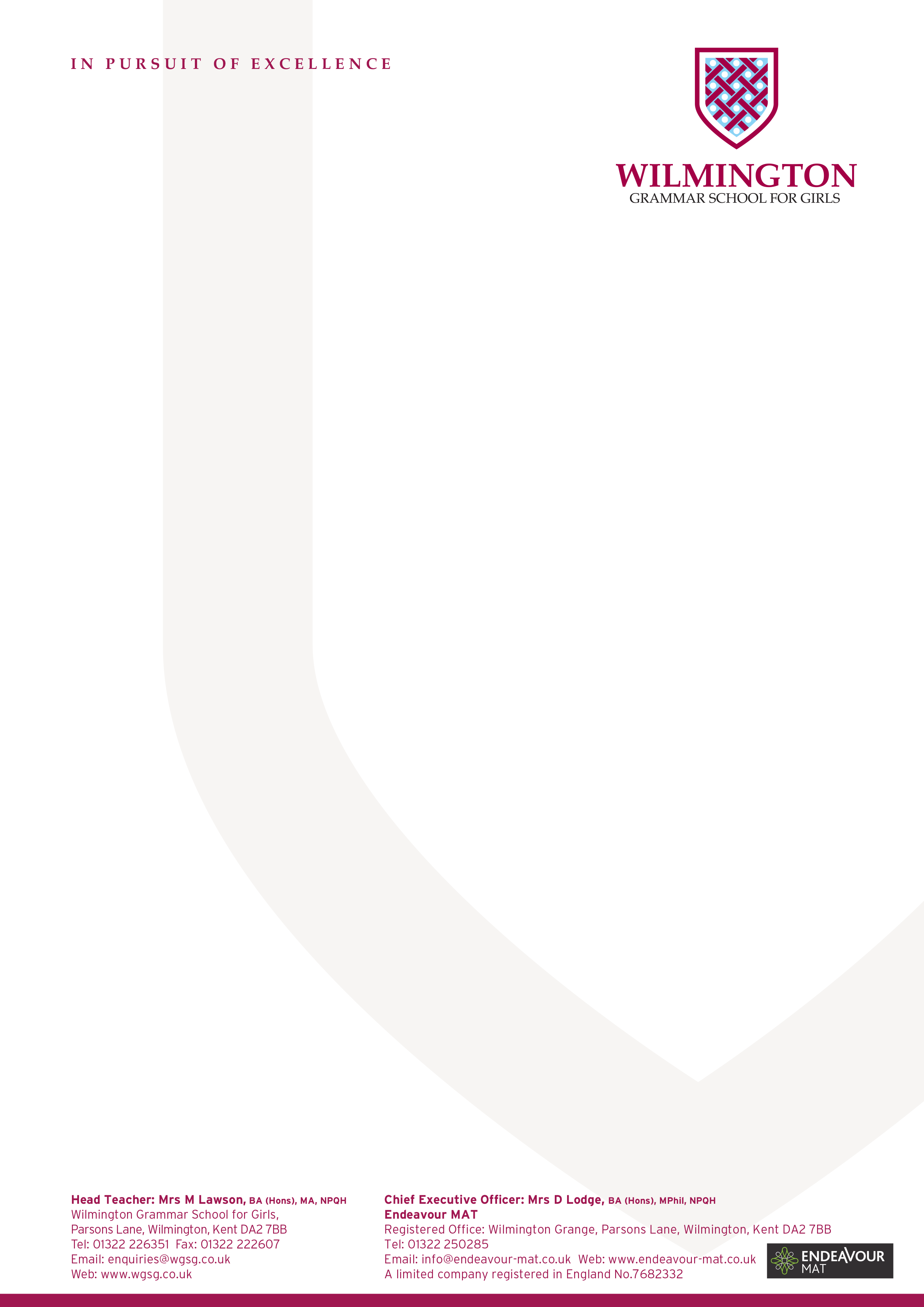 Job Title:		CleanerReports to: 		Cleaning SupervisorResponsible for:	Cleaning Internal Areas of the SchoolRole PurposeTo clean and maintain designated areas of the School, under the direction of the Cleaning Supervisor, to ensure they are kept clean and tidy.The post holder will be working as part of a Cleaning Team who all report to the Cleaning Supervisor and in cooperation with the Premises Management Team.Role dutiesProvide a cleaning service to include dusting, vacuuming, washing floors, washing surfaces, emptying bins and other similar tasks to ensure high standards of cleanliness and hygiene at all times.Maintain clean toilets to ensure hygiene standards are met.Maintain specialist teaching spaces (e.g. Food Technology, Science Labs, Product Design) to a clean and hygienic standard in line with their purpose.Maintain staff areas (e.g. staff room, staff kitchen) to ensure areas are clean, neat and tidy.Replenishing hand towels, toilet rolls and soap dispensers etc. to ensure the facilities are available for use.Undertake additional cleaning during school holidays to support and enhance the daily cleaning during term time.Report any defects or health and safety issues to the Cleaning Supervisor or a member of the Premises Management Team.To understand and apply health and safety procedures relevant to the role:Manual handlingFirst aid & hygiene practiceCOSHH (Control of Substances Hazardous to Health)The post holder may be required from time to time to undertake duties within the school as may be reasonably expected without changing the general character of the duties or the level of responsibility entailed.